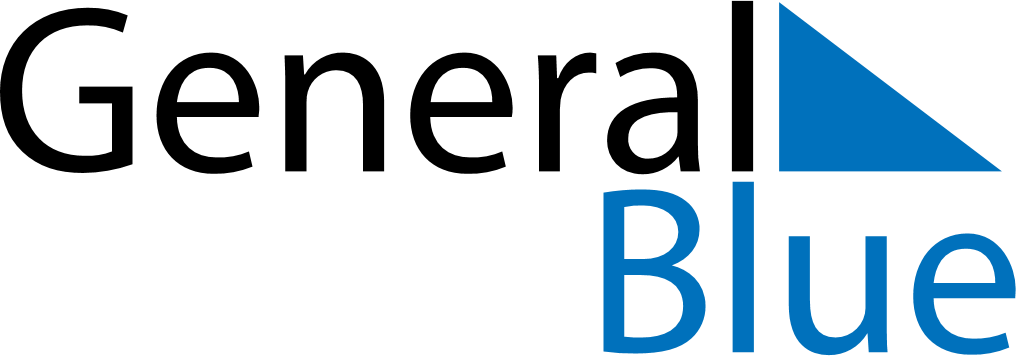 September 2018September 2018September 2018September 2018EcuadorEcuadorEcuadorSundayMondayTuesdayWednesdayThursdayFridayFridaySaturday123456778910111213141415Independence of Guayaquil1617181920212122232425262728282930